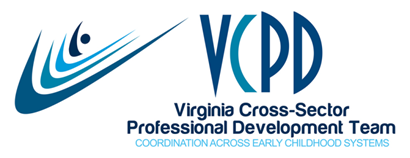 VCPD Governance Workgroup February 5, 20193:00-4:30 pmMEETING SUMMARYPresent: Mark, Deana, Jaye, Dawn, Aleta, Peggy, SandyCelebrations and AnnouncementsWelcome Saretha Williams from VDSS!Thanks to all who helped transition our December meeting from F2F to webinar on short notice. We had 38 participants (compared with 34 members at the 2017 F2F meeting.)The Early Impact Virginia Conference has been rescheduled for March 22nd (December date was snowed out.)  Registration has reached capacity.Registration is open for the Creating Connections to Shining Stars, VAAEYC, and the Head Start conferences.The VCPD Strategic Plan is in place through 2019.The VDOE, in partnership with VECF and UVA, received a one-year $9.9 million competitive federal Preschool Development Grant Birth through Five (PDG B-5) from the U.S. Department of Health and Human Services Administration for Children and Families.   The original Early Childhood Success Act has had multiple amendments.  It now calls for a study of all potential options by a stakeholder group with a report due in 2020.  http://lis.virginia.gov/cgi-bin/legp604.exe?191+ful+SB1095S3The budget no longer includes funding to continue the VPI+ slots now funded through federal funding after the grant ends this year.  Also eliminated is the VPI Quality Improvement Plan with regard to CLASS observations, evidence-based curricula, etc.  The Innovation Fund item also was eliminated.  Review of December 4, 2018 Meeting Notes	Notes were reviewed and tasks completed or carried over. Meeting with Jenna Conway in January	Dawn, Deana, Sandy, and Jaye met with Jenna on January 14th, and Jaye had a follow-up phone call with her on January 17th. Our goal was to share information about VCPD (“a network of PD networks”) and where we might fit into the landscape, and also to seek her thoughts regarding building a cohesive, cross-sector PD system.  Jenna remarked about a number of early childhood systems issues to be addressed in the coming years:The need for support and accountabilityThree groups of educators: schools, Head Start, child care/family day homesRigor and fairness within the contextMoney spent should translate into classroom effectiveness which leads to kindergarten readinessCLASS observations and curriculum are key tools to impact effectiveness and therefore children’s learningWe need dataLeaders need capacity building tooCredentialing is needed in child careFocus at the local levelTTACs and Regional Consortia Facilitators	Following up on an ECSE Network meeting last fall, the current list of Regional Consortia facilitators was reviewed with an eye toward how many were TTAC staff.  At this time, only Kristen Ingram in Eastern and Debi Stepien in Northern.  Selina Flores, along with Peggy Watkins, is the co-convener of the Regional Consortia Workgroup. . They meet four times per year via conference call.  There was discussion of looking at a plan for leadership to change over time— perhaps one of the typical two facilitators rotate off each year.  Task:  Add this topic to the Regional Consortia Workgroup meeting agenda for input.    VCPD 101 and 102	Funding is available (!!!) to offer two additional VCPD 101 and three VCPD 102 sessions before June 30th.  Funding supports VCU TTAC staff to handle event planning and registration for these specific events. Marketing will begin as soon as sites are determined.	VCPD 101March 20-21 in Richmond June 6-7 in Charlottesville	VCPD 102March 27 in the Staunton/Piedmont areaMay 22 in RichmondJune 20 in Northern VirginiaInclusive Practices Task Force	The IPTF has two infographics in process.  A third infographic targeting families will be developed at some point in the future.  IPTF members are mapping state and national resources to be posted on the VCPD website. February 12 VCPD Meeting Agenda	The agenda was reviewed and approved.  Update on Website Revisions	Kristen Ingram is making progress on a redesign of the VCPD website (as a volunteer, not during TTAC hours.)  She has reviewed the rudimentary data available on the existing site and is using that information in the redesign. Cross-Disciplinary Faculty Symposium Follow Up	How should we follow-up on the IHE action plans developed at the Cross-Disciplinary Higher Education Symposium last fall?  Ideas included a webinar, Zoom meeting, phone calls to leaders, email, and/or a survey.  Task:  Jaye to ponder how best to follow-up with team leaders.  We will ask faculty members what they would see as the next steps.  Task:  Deana and/or Deana and Jaye together will contact Mary Beth Bruder to see what —if anything— is on the agenda for Virginia. Continuous Improvement	No comments.* * * * * * *Future Governance Meeting DatesMarch 5April 2June 4September 3October 1December 3Future VCPD Meeting DatesFebruary 12March 12 (Face-to-Face)April 9June 11 (Face-to-Face)September 10November 12December 10	(F2F)Regional Consortia SummitsMay 2:  Western in WythevilleMay 3:  Central in RichmondMay 7 or 9: PiedmontMay 15: Northern in ManassasTBD: Eastern (considering two meet-ups)Inclusive Practices Task Force DatesMarch 25June 3July 22September 23November 25